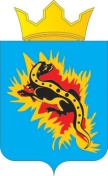 АДМИНИСТРАЦИЯПАЛЬСКОГО СЕЛЬСКОГО ПОСЕЛЕНИЯП О С Т А Н О В Л Е Н И Е20.01.2016                                                                                                           № 10О сохранности кабельных линий связи             По территории нашего региона проходят линии связи, принадлежащие ПАО "Ростелеком"             Согласно "Правилам охраны линий и сооружений связи Российской Федерации", утвержденным постановлением Правительства Российской Федерации от 9 июля 1995г. №578, все работы, связанные с разрытием грунта вблизи трасс междугородних кабелей связи, должны быть согласованы с ПАО "Ростелеком" и производиться только в присутствии его представителя. С целью недопущения повреждений междугородных, международных, городских и телевизионных сетей и во избежание несчастных случаев вследствие того, что кабели связи находятся под электрическим напряжением до 2000 Вольт,   ПОСТАНОВЛЯЮ:        1.Производителям  работ, перед началом работ и приемке объектов под строительство требовать от заказчиков письменного указания о наличии или отсутствии в зоне производства работ кабелей ОАО "Ростелеком".       2.Запретить производство любых работ в охранной зоне кабельных линий связи и вблизи ее без согласования и присутствия представителя ОАО "Ростелеком", а также при отсутствии предупредительных знаков или вешек, обозначающих прохождение трассы кабельной линии связи.      3. Перед началом работы, связанных с раскопками в охранной зоне кабельных линий связи или вблизи ее, не менее чем за трое суток ( исключая выходные и праздничные дни) по телефону приглашать представителя ОАО "Ростелеком"      4.Запретить всем механизаторам осуществлять раскопку, планировку и  земляные работы в охранной зоне кабельных линий связи или вблизи ее без предоставления АОА "Ростелеком", запретить механизаторам приступать к работам без отметок ответственных лиц в нарядах об отсутствии или наличии кабеля связи в зоне работ.   5. В случае разрушения коммуникации в процессе производства работ немедленно сообщить владельцу коммуникации, оказать помощь в восстановлении.   6. Назначить, ответственным по согласованию и производству земляных работ, по оформлению соответствующей документации ведущего специалиста по  имуществу землеустройству и градостроительству. Глава Пальского поселения –глава администрации Пальского сельского  поселения                                                                              Н.В. Хромина